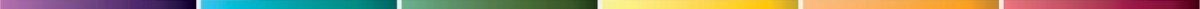 WP2 Task leads meeting			Wednesday 28th October 9-10h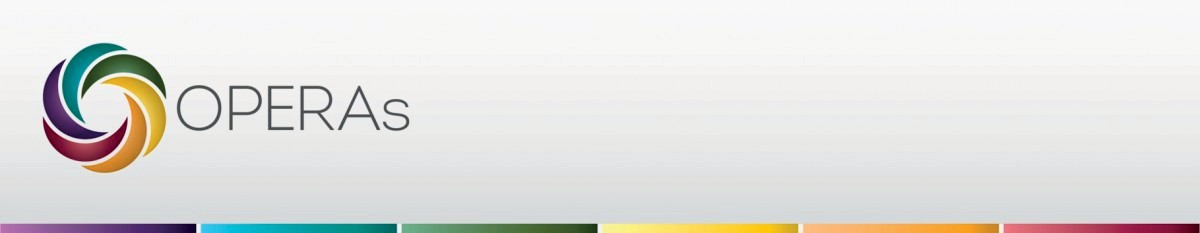 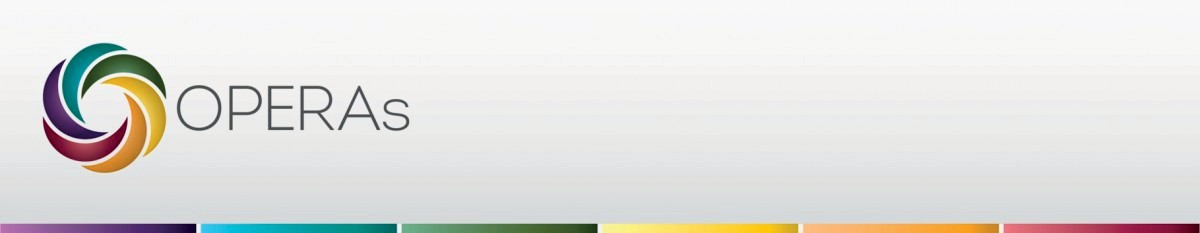 Led by: MERIWETHER WILSONSession topic: Update and brief reflections on task advancements by task leads of WP2 Developments & ProgressSven Lautenbach: The Meta-analysis group has 1 paper under review (Review paper on trade-off between ES - Heera) and 3 papers in preparation (Sven: Blind spots in ES research, Limitations of ES -Anne, Relevance of ES for Policy making - Stefan). Although Meta-analysis group has already fulfilled their deliv., they have tasks remaining and see where to best further support the project. Genevieve Patenaude: Paper in preparation on synthesis and lessons learnt from exemplars, session and questionnaire to be discussed on Friday. Decision trees: A working group on decision trees (now renamed to decision forest) including OPREASs and OPENNESS members has been formed to work efficiently together guidance and analysis of the integration of a suite of 14 DSS tools. 2 MSc thesis are set up to analyse requirements of decision trees. Deliverables: 2.4 + 2.5 are being fulfilled in terms of relationships with OPENNESS and inputs required for OPPLA. James Paterson is about to setup an SQL database including all exemplars and tools, to serve as online database on OPPLA page. Kimberly Nicholas explains advancements made in Heathers paper, which is a Milestone due January 2016: Evaluation of what has worked and what hasn’t in all of the exemplars. Remaining tasks: reporting of the exemplars due in 01/2017.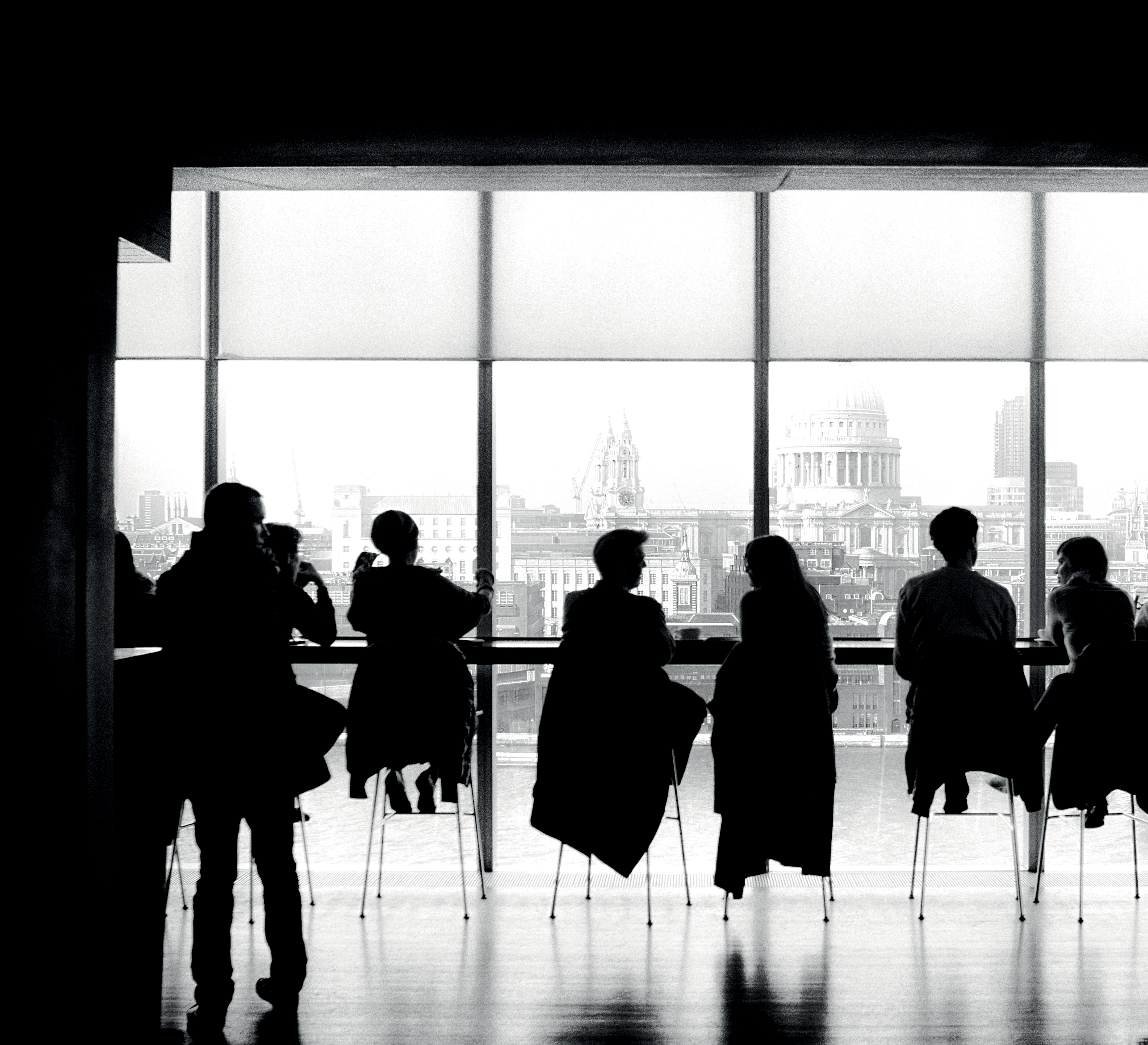 Group and discussion pointsKimberly: Suggests designing deliverables in a format that they are also useful for the project (e.g., publications, public communications). Kim suggests an internal friendly review system and the creation of an online space for sharing papers internally. Also, updates on papers should be regularly given during Skype meetings. Going forwardMeriwether: Powerpoint slides presenting each Exemplar are ready and should be published on OPERAS website as a dissemination strategy (Marc Metzger notes updates on webpage). Planning final exemplars meeting has to be done. 